REVALIDAÇÃO DE DISCIPLINA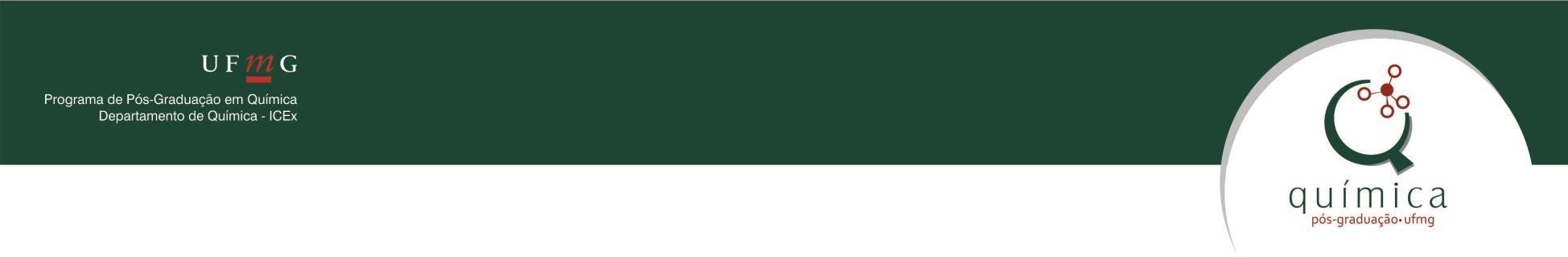 EXAME DE LÍNGUA ESTRANGEIRA: Inglês ( )	Revalidado pelo Colegiado ( ) sim ( ) nãoASSINATURA DO ALUNO:  	Solicito a revalidação dos créditos das disciplinas abaixo, cursadasna Instituição:  	Anexo, encontram-se os programas analíticos com carga horária, número de créditos e bibliografia. Aluno: 	Data: 	/	/	Solicito a revalidação dos créditos das disciplinas abaixo, cursadasna Instituição:  	Anexo, encontram-se os programas analíticos com carga horária, número de créditos e bibliografia. Aluno: 	Data: 	/	/	Solicito a revalidação dos créditos das disciplinas abaixo, cursadasna Instituição:  	Anexo, encontram-se os programas analíticos com carga horária, número de créditos e bibliografia. Aluno: 	Data: 	/	/	Solicito a revalidação dos créditos das disciplinas abaixo, cursadasna Instituição:  	Anexo, encontram-se os programas analíticos com carga horária, número de créditos e bibliografia. Aluno: 	Data: 	/	/	Solicito a revalidação dos créditos das disciplinas abaixo, cursadasna Instituição:  	Anexo, encontram-se os programas analíticos com carga horária, número de créditos e bibliografia. Aluno: 	Data: 	/	/	Solicito a revalidação dos créditos das disciplinas abaixo, cursadasna Instituição:  	Anexo, encontram-se os programas analíticos com carga horária, número de créditos e bibliografia. Aluno: 	Data: 	/	/	Solicito a revalidação dos créditos das disciplinas abaixo, cursadasna Instituição:  	Anexo, encontram-se os programas analíticos com carga horária, número de créditos e bibliografia. Aluno: 	Data: 	/	/	Solicito a revalidação dos créditos das disciplinas abaixo, cursadasna Instituição:  	Anexo, encontram-se os programas analíticos com carga horária, número de créditos e bibliografia. Aluno: 	Data: 	/	/	Solicito a revalidação dos créditos das disciplinas abaixo, cursadasna Instituição:  	Anexo, encontram-se os programas analíticos com carga horária, número de créditos e bibliografia. Aluno: 	Data: 	/	/	Reservado ao PareceristaReservado ao PareceristaReservado ao PareceristaCódigoDisciplinaAno/ SemestreCHCRNota/ ConceitoPareceristaCréditos RevalidadosEquivalente?